ANEXO VIIITERMO DE COMPROMISSO DE ADESÃOEu _______________________________________________________, CPF __________________, matriculado no curso _______________________________, modalidade______________, aceito participar do Programa de Assistência Estudantil 2017 do IFMG Campus _______________________ como beneficiário da modalidade bolsa permanência, fazendo jus o seguinte valor:(   ) Bolsa permanência 01- Valor R$ 400,00 (04 parcelas)(   ) Bolsa permanência 02- Valor R$ 300,00 (04 parcelas)(   ) Bolsa Permanência 03- Valor R$ 200,00 (04 parcelas)(   ) Bolsa Permanência 04- Valor R$150,00  (04 parcelas)Declaro conhecer as regras do Programa de Assistência Estudantil contidas no Edital nº 02-2017 do Instituto Federal de Educação, Ciência e Tecnologia de Minas Gerais, ficando ciente que poderei ser acompanhando pelo setor responsável pela Assistência Estudantil, e que sempre que solicitado devo comparecer ao mesmo, ou justificar minha ausência. Qualquer descumprimento às regras implicará no meu desligamento automático. ______________________, _____ de ___________________ de 2017.____________________________________________Assinatura do beneficiário_________________________________________________________Assinatura do responsável (caso o beneficiário seja menor de 18 anos)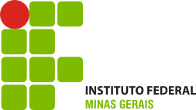 ASSISTÊNCIA ESTUDANTIL IFMG2017DADOS BANCÁRIOSDADOS BANCÁRIOSBanco:Agência:Conta Corrente:CONTATOCONTATOTelefone fixo:Telefone móvel:E-mail: